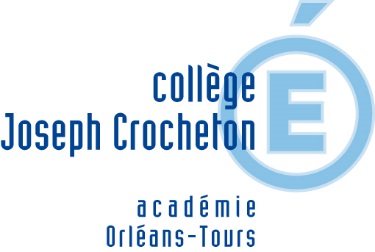 Le 15/05/2019Objet.L’objet du contrat est de définir les conditions dans lesquelles l’entreprise retenue assurera les prestations de maintenance du Système de Sécurité Incendie exploité par le Client sur le site indiqué à l’article 2 ci-dessous.Lieu d’exécutionLes prestations seront réalisées dans l’établissement suivant :COLLEGE Joseph CROCHETON17, rue de TouraineOnzain 411550 VEUZAIN-SUR-LOIREDate de prise d’effet – Durée – PrixLe présent contrat prendra effet le 01/01/2020, pour une durée de 3 ans, non renouvelable, Prix fermes sur la durée du contrat.Prestations.	Maintenance préventive : 1 visite par anVisite de type F2 exigée par la NFS 61933Plateforme téléphonique : demande d’intervention 7/7 24/24 sur simple appelHoraires d’interventions : du lundi au vendredi, hors jours fériés, de 08 :00 à 18 :00Assistance téléphonique : du lundi au vendredi, hors jours fériés, de 08 :00 à 18 :00Délai d’intervention : 48 heures ouvrables maximumReconditionnement des détecteurs : 100% des détecteurs sur 6 ansMaintenance tout dépannage, les pièces faisant l’objet d’une facturation séparéeCompte-rendu d’interventions détaillé : à l’issue de chaque visite de maintenance.Remplacement des éléments à durée de vie limitéePiles : 1anBatteries : 4 ans maximum	Le planning de la maintenance préventive sera échangé avec le Client et devra prendre en compte les contraintes de l’établissement (horaires d’examen, …)Nomenclature du matériel installé.Implantation côté Internat :système de Sécurité Incendie SIEMENS STT10détecteur ionique : 46détecteur thermo : 2déclencheur manuel : 6indicateur action : ouisirène : 8report : 3Implantation côté externat :CHUBB UTC COM SDIdéclencheur manuel : 17sirène : 7report : 1maintien magnétique : 10Implantation côté cuisine/réfectoiredétecteur optique : 4déclencheur manuel : 6sirène : 4Implantation côté Gymnase :CHUBB LU 9404déclencheur manuel : 2sirène : 1Inventaire non exhaustif qui devra être complété et fiabilisé par le prestataire lors d’une visite sur site.Dépôt des offres.Elles seront déposées via le site AJI avant le 1er juillet 2019 à 12HLes entreprises soumissionnaires peuvent obtenir toute information en s’adressant à Madame VERITE, Gestionnaire, au 02-54-20-70-21.Mode de règlementAucun acompte ou avance forfaitaire ne sera consenti.Le dépôt des factures sur le portail « CHORUS » sera privilégiéEn cas d’envoi postal, la facture sera établie en deux (2) exemplaires et mentionnant le nom et adresse de l’entreprise, les références bancaires, les prestations réalisées, la date d’établissement de la facture, la facture sera établie au nom du collègeLa périodicité souhaitée est d’une facture par anLe mode de règlement est le mandat administratif. Le délai de règlement sera de 30 jours à compter de la date de réception de la facture.PrixCe prix comprend : le matériell’installationla main-d’œuvre et les petites fournituresle télédiagnostic et la télémaintenancel’intervention en cas de panne